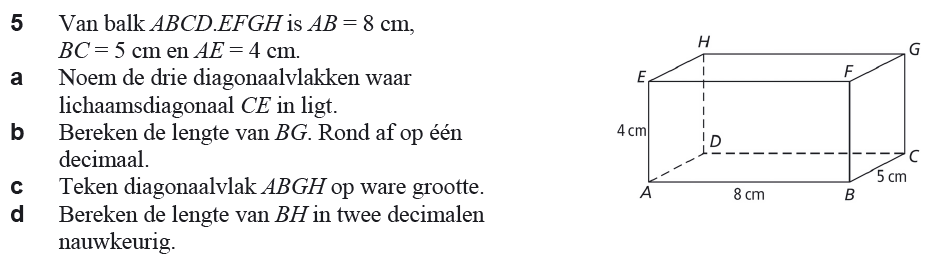 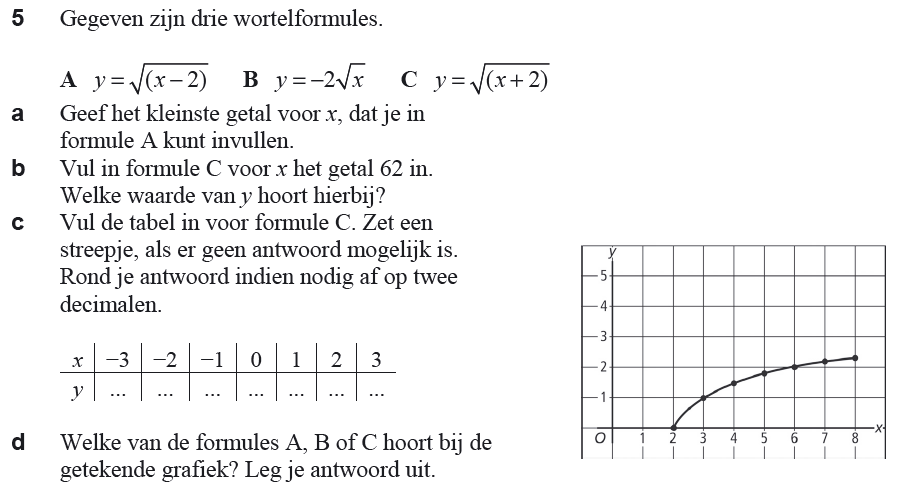 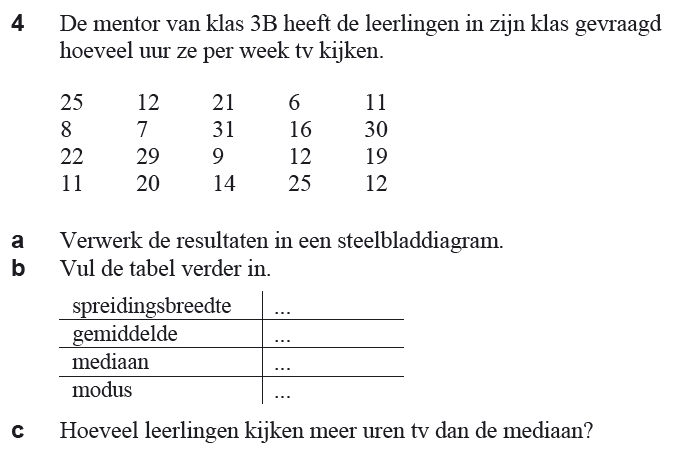 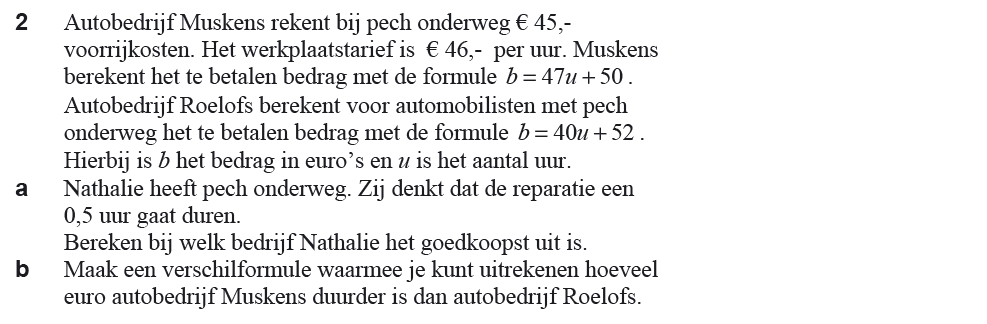 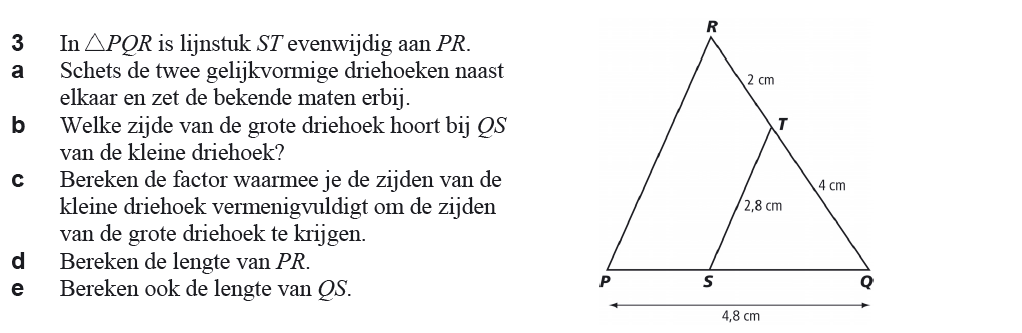 `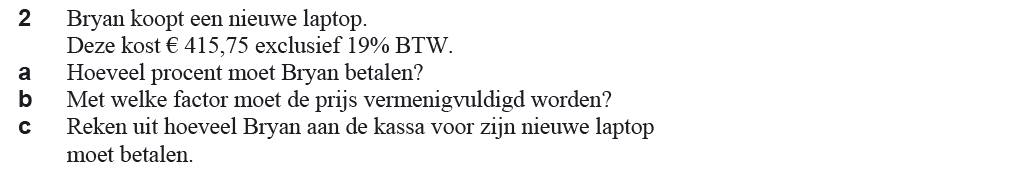 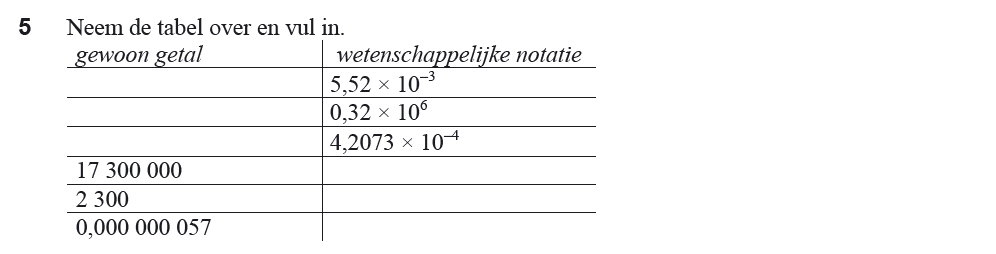 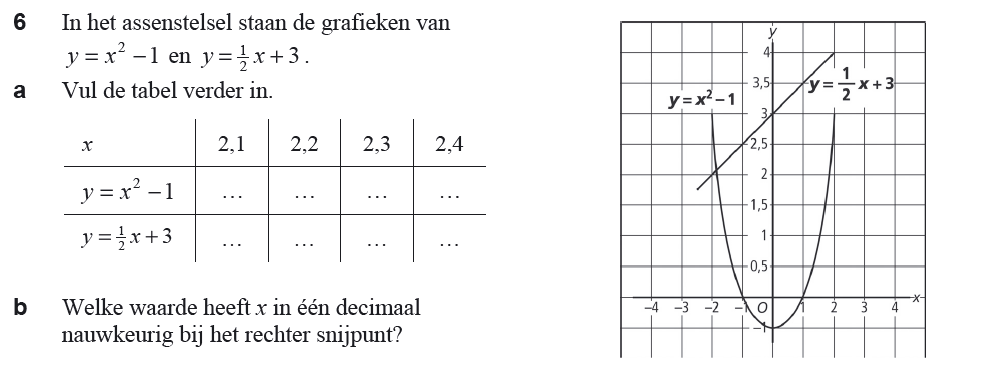 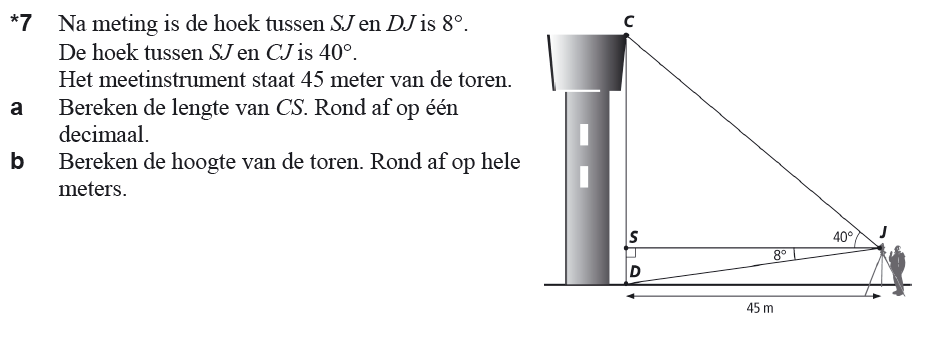 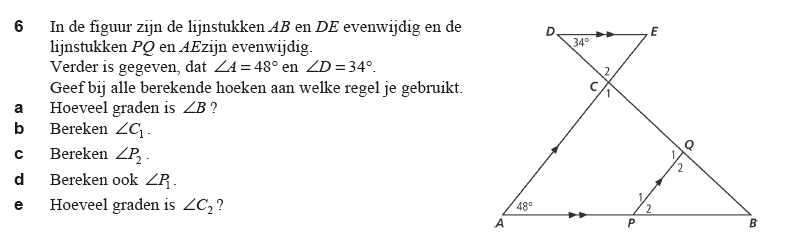 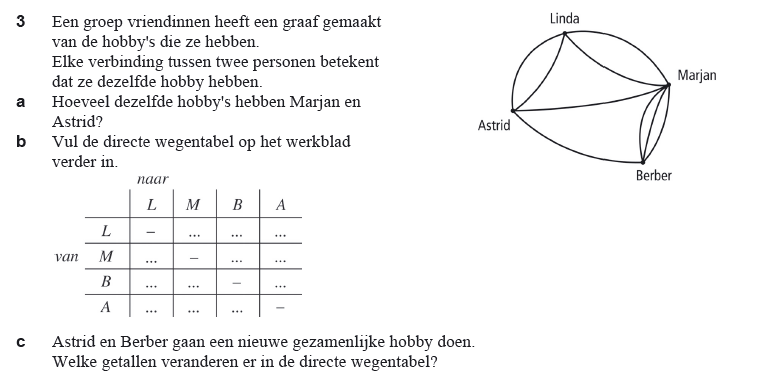 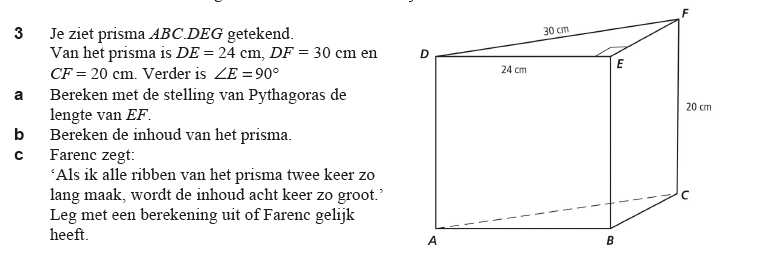 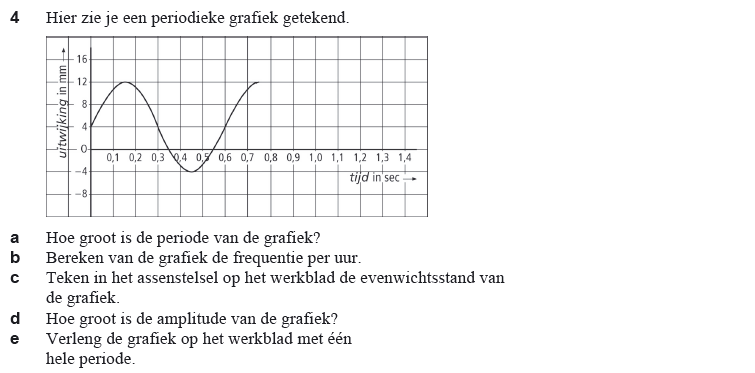 